Який у вас настрій відповідно до мему та ЧОМУ?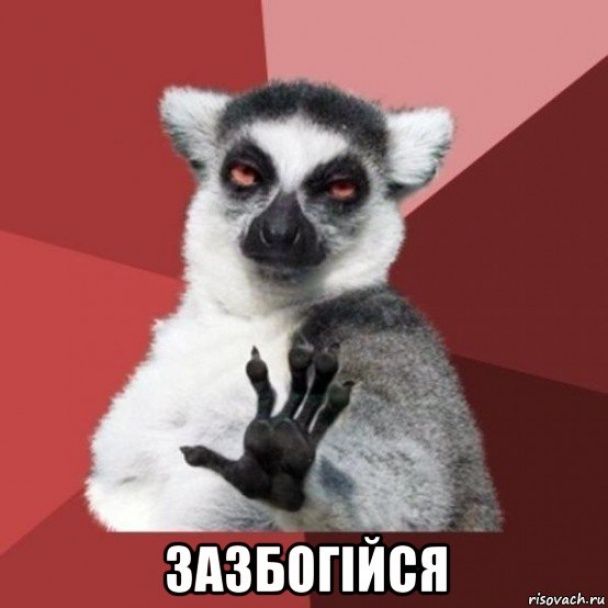 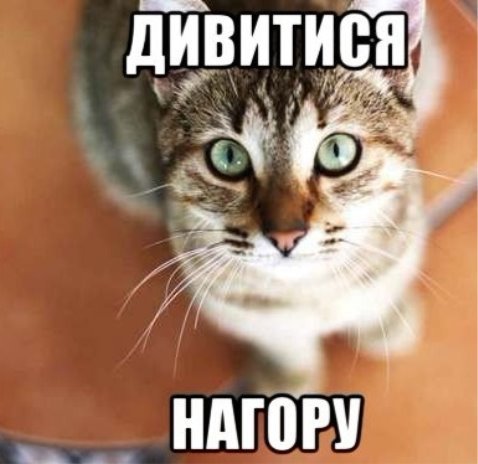 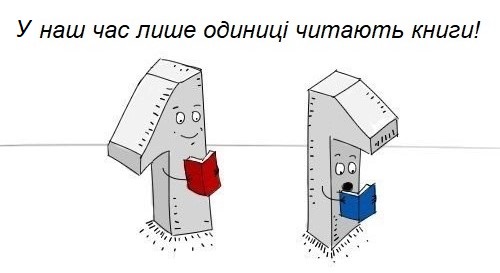 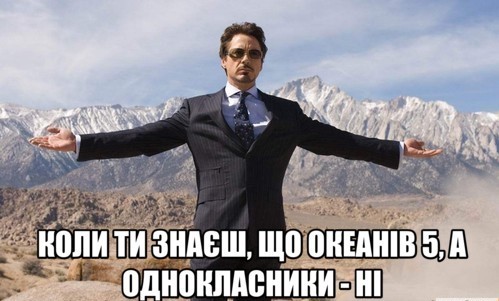 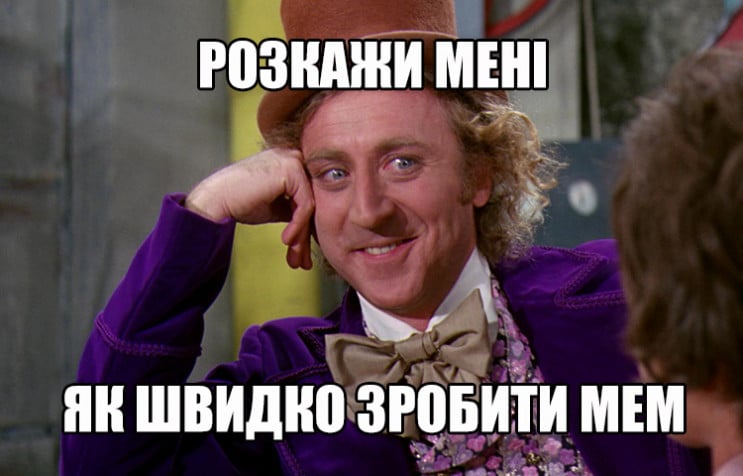 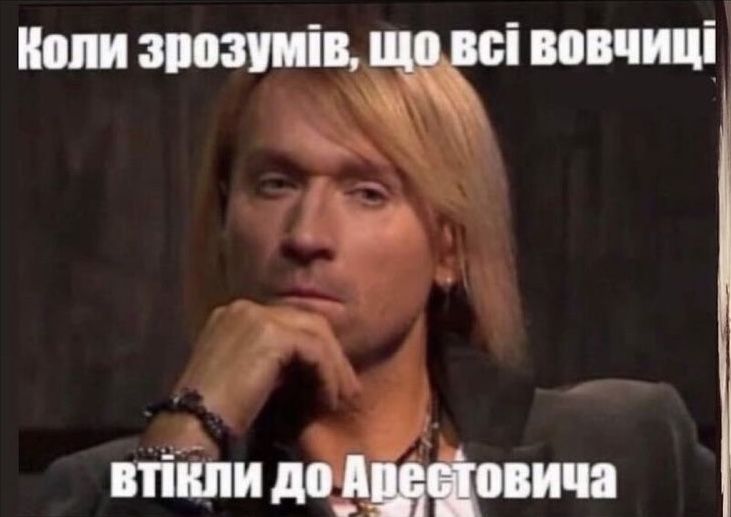 